Skjøtselsplan for [namn på lok.], kystlynghei, xx kommune, xx fylke.FIRMANAMN OG ÅRSTAL:PLAN/PROSJEKTANSVARLEG: OPPDRAGSGJEVAR:LITTERATURREFERANSE (for skjøtselsplanen): Forfattar. Årstal. Skjøtselsplan for [namn lok].1. Generelt om kystlyngheiKystlynghei er ein fleire tusen år gamal naturtype som er dominert av røsslyng. Naturtypen har blitt til i dei ytste, oseaniske strøka langs kysten der klimaet er så mildt at småfe har kunna gå ute hele året, eller det meste av året. Om sommaren har også storfe beita i lyngheia, og lyng vart slått til vinterfôr. For å skape godt beitegrunnlag vart lyngheiane svidd slik at det oppstod ein mosaikk av gras- og urtevegetasjon (på nysvidde areal) og lyngvegetasjon. Røsslyng er ein vintergrøn dvergbusk som beitast heile året, men er viktigast som fôrplante om seinhausten og vinteren. Grasvegetasjonen er i hovudsak vår- og sommarbeite, men særleg storr kan spele ei viktig rolle om vinteren. Sjølv om det er mange trekk i driftsmåten som er relativt einsarta, varierer både bruken og utforminga av kystlyngheia frå sør til nord og frå aust til vest. 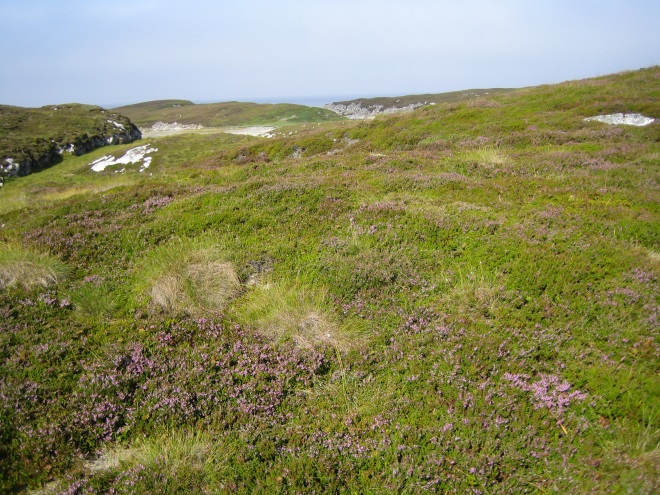 Kystlyngheiane har spelt ei viktig rolle i ressursutnyttinga langs kysten og utgjorde tidlegare ca. 2 % av landarealet i Noreg. Dei strekk seg frå Lofoten i Nordland til Kragerø i Telemark. Det er også lynghei på nokre få øyer i ytre Oslofjord, bl.a. på Hvaler i Østfold. Lyngheidrifta har gått sterkt tilbake i løpet av 1900-talet. Når drifta reduserast eller opphøyrer, gror lyngheiane att. Også skogplanting, gjødsling, oppdyrking, nedbygging og nitrogennedfall utgjer truslar mot attverande areal, og kystlynghei er no ein sterkt trua naturtype (Norderhaug & Johansen 2011). Tradisjonell drift med heilårsbeiting, eller beiting store delar av året, og lyngsviing er ein føresetnad for å halda ved lag kystlynghei. Naturtypen kystlynghei inngår i kystlandskapet i ein mosaikk med ei rekkje andre naturtypar slik som semi-naturleg eng- og strandeng, strandberg og myr. Det norske kystlyngheilandskapet utgjer ein del av eit større lyngheilandskap som finst langs Atlanterhavskysten sør til Portugal. I Noreg, som i resten av det europeiske kystlyngheiområdet er lyngheia på sterk tilbakegong. Noreg har verdas nordlegaste kystlyngheier og dermed eit spesielt ansvar for å ta vare på desse. Variasjonar i miljøvariablar (kalkinnhald, uttørkingsfare og vassmetting) dannar grunnlag for ei rekkje grunntypar av kystlynghei, og variasjonar i bruk (lyngsviing og beiting) aukar kompleksiteten i artssamansetjing og diversitet. Tida etter lyngsviing kan delast inn i fire ulike fasar; pionerfase, byggjefase, moden fase og degenererande fase, og einskilde artar koplast spesifikt til nokre av desse fasane. Nybrent kystlynghei med lyng i pionerfasen inneheld ein del urter og gras, medan gamal lynghei (30-50 år) ofte er svært artsfattig og har eit velutvikla mosedekke. Sjølv om lynghei generelt reknast som eit relativt sett artsfattig økosystem er det totale biologiske mangfaldet knytt til heile lyngheisyklusen betydeleg. Som i dei fleste andre semi-naturlege økosystem aukar også artsmangfaldet, spesielt av dei skjøtselsavhengige artane, med kalkinnhaldet i jorda (pH).1.1 Ulike typar kystlynghei Kunnskapen om variasjonen i kystlyngheivegetasjonen er under utvikling. Det nyaste systemet for beskrivinga av variasjonen i norsk natur, Natur i Noreg (NiN), deler kystlynghei på grunnlag av kalkinnhald, uttørkingsfare og vassmetting inn i tolv grunntypar: Kalkfattig bakli-hei, kalkfattig kystlynghei, kalkfattig tørr kystlynghei, kalkfattig fuktig kystlynghei, intermediær bakli-hei, intermediær kystlynghei, intermediær tørr kystlynghei, intermediær fuktig kystlynghei, svakt kalkrik kystlynghei, svakt kalkrik tørr kystlynghei, sterkt kalkrik kystlynghei, sterkt kalkrik tørr kystlynghei (Halvorsen et al. 2015).   I tillegg til røsslyng er bl.a. blåbær, flekkmarihand, tyttebær, krekling, smyle, kornstorr, tepperot og skrubbær vanlege artar i norske kystlyngheier. Kalkrik kystlynghei skil seg frå den kalkfattige ved eit høgare innslag av kalkkrevjande arter som flekkmure, blåstorr, reinrose, vill-lin, fjellfrøstjerne og orkidear. Bakliheier, som ofte er nord- og austvendte, gjerne i humide skråningar, har typiske artar som bjørnekam, revebjølle, ormetelg, blåbær og blokkebær. Kystlynghei med høg uttørkingsfare har gjerne artar som heigråmose, mjølbær, kveinartar, finnskjegg og gulaks. Kystlynghei med høg vassmetting skil seg frå tørrare grunntypar ved eit framståande innslag av fuktkrevjande artar og myrartar som klokkelyng, blokkebær, rome og bjønnskjegg.Nedanfor finn du ei kort skildring av karakteristiske trekk for kystlynghei i sør, vest og nord. For å ivareta det biologiske mangfaldet er det viktig å ivareta lyngheiar som representerer variasjonen langs heile kysten i tillegg til variasjonen i lokale komplekse miljøvariablar.1.2 Geografiske variasjonar av kystlyngheiSør-NoregDet meste av kystlyngheiane i sør er relativt tørr kystlynghei, fukthei er sjeldnare. I dei sørlege heiane førekjem klokkesøte langs kysten frå Lindesnes til Stavanger. I sørhellande lyngheier på litt næringsrik grunn kan ein finne ein del andre urter som blodstorkenebb, fagerperikum, kystmaure og firtann. På Lista og Jæren finst det framleis ein svært spesiell lyngheitype: lynghei som er eit suksesjonstrinn mellom marehalmdyne og skog. Dei dominerast av røsslyng, krekling, krypvier, marehalm og sandstorr.Vest-NoregKystlyngheiane i vest dvs. frå Rogaland til Møre og Romsdal, har størst utstrekning i vest-aust-retning og for hundre år sidan gjekk lyngheia her langt inn i fjordane. I dag dominerer imidlertid lyngheia først og fremst dei ytste øyane og dei ytre fjordstrøka. Her finst artar med høge krav til fuktigheit og lang vekstsesong. Klokkelyng, som veks i fuktigare områder enn røsslyng, er vanlig her, og purpurlyng, som er frostømfintleg, finst i ei smal stripe ytst på kysten til Sunnmøre. Ei rekkje arter med vestleg utbreiing i Noreg har lyngheia her som sitt viktigaste habitat, til dømes vestlandsvikke, lyngøyentrøst, fagerperikum, heiblåfjør og kystmyrklegg. Artsmangfaldet søkk frå vest mot aust på grunn av at dei klart vestlege artane fell ut. Midt- og Nord-Noreg Frå Trøndelag til Nordland dominerer fukthei på grunn av mykje nedbør og låg temperatur. Torvdjupna kan vere fleire desimeter og overgangen mot myr er glidande. Krekling blir eit stadig vanlegare innslag nordover og kan bli meir dominerande enn røsslyngen. Sidan den har lågare beiteverdi kan det skape problem i områder med vinterbeiting. Slåttestorr og torvull er også vanlege. Frå Sunnmøre og nordover minkar innslaget av vestlege artar, medan innslaget av nordlege artar og fjellartar aukar, som til dømes dvergbjørk, rypebær og molte. Tørrhei (høg uttørkingsfare og låg vassmetting) kan førekomme i sørhellingar og på areal med skrint jordsmonn. Her aukar delen av urter og gras som tepperot, engkvein og raudsvingel, og mjølbær er eit karakteristisk innslag. Den norske kysten dominerast av fattige bergartar, men nordover finst det innslag av kalkrike bergartar som gir rik hei med innslag av kalkkrevjande artar. Også på skjellsand kan det utviklast slik rik hei.2. Om [namn på lokaliteten] naturgrunnlag og dagens drift2.1 Kort områdeskildring av [namn på lokaliteten]Generell skildring av lokaliteten sitt naturgrunnlag med vekt på naturtypesamansetjing. Utarbeidast av fagkyndig kartleggjar. Rettleiing finst i kapittel 10.Tekst… (omlag halv side)Figur. Kart som viser lokaliteten og naturtypane som inngår i drift.2.2 Driftsskildring Driftsskildring utarbeidast av grunneigar/brukar. Den beskriv dagens bruk og status på lokaliteten. Rettleiing finst i kapittel 10. Opplysningane vil bli publisert i naturbase saman med skjøtselsplanen og den naturfaglege skildringa av lokaliteten.3. Skjøtsel av [namn på lokaliteten] – skildring av planlagde tiltak3.1 Generelt om skjøtsel av kystlyngheiKystlyngheiane er skapt ved rydding av skog, lyngsviing, beiting og lyngslått. Dei har utvikla seg gjennom gjensidig påverknad mellom lynghei og beiting, først og fremst med gamalnorsk sau, men òg med geit og sommarbeiting med storfe. Heilårsbeite med gamalnorsk sau vert sett på som den viktigaste driftsmåten for å ta vare på kystlynghei. Ved innsiktsfull drift kan ein også skjøtte kystlynghei ved beiting med spælsau, norsk kvit sau eller andre sauerasar frå tidleg vår til sein haust, og tidvis vinterbeiting kombinert med tilleggsfôring når forholda tilseier det. Storfe som kviger, sinkyr (kyr i tørrperioden), ammekyr med kalv samt kastratar kan beite i kystlynghei om sommaren når det inngår strandeng eller andre areal med gras- og halvgras i tilstrekkeleg omfang i beiteområdet som heilskap.3.2 Beiting og dyrehald i kystlyngheiBeiting er viktig for ivaretakinga av kystlyngheiane, og i snøfattige og vintermilde kyststrøk med kystlynghei finn ein former for utegangardrift. Hald av dyr, uansett driftsform, krevjar at ein følgjer tilhøyrande regelverk, sjå www.lovdata.no. Utegangardrift er omtala spesifikt fleire stader i regelverket, med både eigne tilpassingar og med dispensasjonar frå hovudregelverket mot at einskilde vilkår haldast. Av viktige regelverk å setje seg inn i, kan ein trekkje fram: «Lov om dyrevelferd» (Dyrevernlova), «Forskrift om velferd for småfe», «Forskrift om velferd for produksjonsdyr», «Forskrift om merking, registrering og rapportering av småfe» og «Forskrift om bekjempelse av dyresjukdommer». Dispensasjon om «utegang uten tjenlig oppholdsrom» krevjar løyve frå Mattilsynet.For å kunne tilpasse dyretalet til beitegrunnlaget, må beitegrunnlaget vurderast. Beitegrunnlaget påverkast av variasjonar i både naturforhold og hevd, og må derfor vurderast for kvart einskild beite. Ofte inngår det fleire naturtypar i det samla kystlandskapet som vert beita, noko som også bør takast inn i den totale vurderinga av dyretalet. Dette kan vere strandenger som er gode vår- og sommarbeite, eller myr som kan ha viktige halvgras og storr utover haust og vinter. Kystlynghei i god hevd utgjer gode beiter, og inneheld helst vekslingar av røsslyng i både pionerfase, byggjefase og moden fase. Dette gjer at beitedyra kan veksle mellom røsslyngplanter av ulik alder og høgde. Beitekvaliteten til røsslyngen varierer med alder, og særleg gamal, forvêda og skada røsslyng forringer beita mykje. Ein del kystlyngheier finst i vekslingar med mykje bart berg, medan andre lyngheier dannar tette tepper kor røsslyngen har eit høgt dekke. Både dekning og kvalitet på røsslyng takast med i berekninga av dyretal per arealeining. Gode vinterbeite er nødvendig for eit godt dyrehald. Nøkkelarten røsslyng inngår i beitegrunnlaget gjennom heile året, men er viktigast utover hausten og vinteren, då omfanget av andre beiteplanter reduserast. Sjølv om røsslyng er den viktigaste vinterbeiteplanta, er tilgang på storr og gras som dyra finn innimellom lyngen betydingsfull for det samla næringsopptaket om vinteren. Småfe på utmarksbeite skal etter regelverket ha tilsyn minst ein gong per veke i områder utan særskilt risiko. Ved mistanke om auka fare må tilsynet intensiverast slik at forhold som kan medføre dårleg velferd, sjuke, skadde og avmagra dyr, oppdagast så tidleg som råd er. Det er ein føresetnad at beitelokalitetane gir moglegheiter for å komme til med nødfôr, også i periodar med dårleg ver. Beitene må ha tilstrekkeleg ferskvasstilgong gjennom heile året. Det må planleggjast løysingar for mogleg vassmangel, både sommar som vinter. Gamalnorsk sau og andre husdyrslagGamalnorsk sau (ofte kalla villsau) er mykje brukt i utegangardrift i kystlynghei, ettersom det er ein hardfør, lett sau som er tilpassa heilårsbeiting kor det er vilkår for det. Under dei riktige kombinasjonar av milde vintrar, tilstrekkeleg med areal og velskjøtta kystlyngheier, greier gimrar og vaksne sauer av gamalnorsk sau seg vanlegvis tilfredsstillande gjennom vinteren. Paring skal skje slik at lemming om våren ikkje startar før beitegraset er kome i vekst slik at sauane finn næringsrikt fôr til produksjon av mjølk. Kjem det tungt snøfall som blir liggjande, og som gjer det vanskeleg for sauane å få tak i tilstrekkeleg fôr, må ein straks setje inn tiltak med tilleggsfôring og om nødvendig hente dyra i hus og/eller innhegning med ly for nødvendig oppfølging. Innhaldet av protein i beiteplantane gjennom vinteren er gjerne noko knapt. Gamalnorsk sau kan i noko grad tære litt på kroppsreservar gjennom vinteren. Dyra må då ha fått bygd opp kroppsreservar gjennom sommar, haust og førjulsvinter. 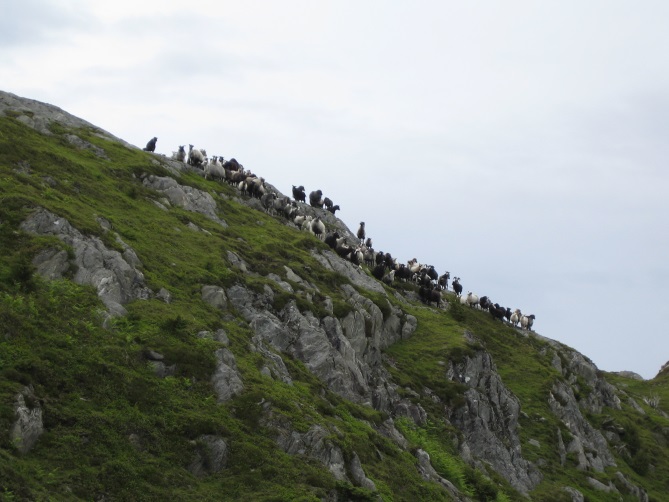 Dersom lamma frå sau i kystlynghei ikkje har nådd tilfredsstillande slaktevekt, kjøttsetting og feittinnhald ved tidspunktet for haustslakting må ein gjere tilpassingar. Desse lamma som ikkje er slaktemogne må då overvintrast på ein måte som sikrar tilstrekkeleg fôrtilgang og god dyrevelferd. Små saulam må ikkje gå saman med ver slik at dei kan bli para, då drektigheit krevjar svært mykje og set individet tilbake i utvikling, og kan vere i strid med kravet om godt dyrehald. Produksjonsmessig er det heller ikkje nokon god løysing at utegangarsau lemmer årsgamle, då ein lett kan komme inn i ein vond sirkel med seinare lemming og dermed små lam om hausten.Vanleg norsk kvit sau og andre norske langhala rasar med regional utvikling og tilpassing (steigar, cheviot, ryggja), spælsau og eventuelt andre sauerasar kan også beite i kystlynghei lenge utover hausten der det er vilkår for det, og i deler av vinteren når det blir kombinert med innefôring som sikrar dyra tilstrekkeleg med energi og protein. Driftsmåten som kombinerer utegangardrift og innefôring er lite brukt i dag samanlikna med tidlegare, men er framleis i bruk m.a. i området ved Lindesnes i Vest-Agder, Rogaland, Hordaland og somme stader vidare nordover langs kysten. Beiting med dei langhala sauerasane eller spælsau i kystlynghei gjennom sommaren vil ofte gi mindre tilvekst på lamma enn anna utmarks- eller fjellbeite. Mengdeinnslaget av gras og urter er viktig, det gjeld å få ein god start på tilveksten hjå lamma frå våren av, og at tilveksten ikkje stagnerer og blir for låg når ein kjem utover sommaren og seinsommaren. Ved større innslag av strandeng i tilknyting til kystlynghei, kan beitet vere tilfredsstillande som sommarbeite både til tyngre sauerasar og stadvis til storfe (sinkyr, kviger, kastratar, ammekyr). Naturtypen strandeng er det generelt meir av på deler av Trøndelagskysten og særleg i Nordland (Helgelandskysten) enn kva som er tilfelle på Vestlandet.3.3 LyngsviingLyngsviing er avgjerande både for oppretthalding av ønskt artsinnhald i lyngheiane og det biologiske mangfaldet, og for sikring av godt og tilstrekkeleg beitegrunnlag. Det er difor viktig å planleggje lyngsviinga for fleire år framover slik at ein til ei kvar tid har den mosaikk av grasareal og lyngareal av forskjellig alder som er ønskjeleg. Ved planlegginga av avsviinga må ein også ta omsyn til spesielle verdiar knytt til området, slik som fugl, kulturminne, landskapsestetikk og eventuelle erosjonsproblem. Det er viktig å orientere seg om kva slags verdiar som finst i området gjennom til dømes forvaltingsorgan som kommunen, fylkeskommunen, Fylkesmannen eller Miljødirektoratet/Statens Naturoppsyn, og tilpasse den planlagde skjøtselen til desse verdiane. 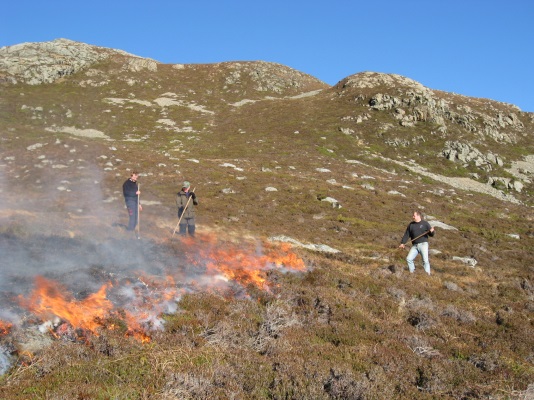 Når det gjeld lyngsviing, er dei generelle råda at avsviingsflatane ikkje skal vere for store. Med store avsviingsområde minkar det biologiske mangfaldet og sauen får vanskelegare for å finne godt fôr i tilstrekkelege mengder til ei kvar tid. For lamma si tilvekst er det spesielt viktig at det finst lett tilgjengelege grasareal frå våren og utover sommaren. Lyngsviingsarbeidet blir imidlertid meir arbeidskrevjande når avsviingsareala er små, så det gjeld å finne ein passe balanse. I denne samanheng er det viktig å kunne vurdere og bestemme kor lang tid det skal gå mellom kvar gong ein svir av same område dvs. kva slags rotasjonsperiode lyngheivegetasjonen skal ha. Utviklinga av røsslyngplanta går gjennom fleire fasar, frå pionerfase til byggjefase og vidare til moden fase. Fôrproduksjonen er høgast i tidleg byggjefase. Når lyngen byrjar å bli gamal (”moden”) dvs. vanlegvis når den har blitt 20-30 cm høy, brenn ein på nytt. Kor lang tid det tar varierer med klima, lokale vekseforhold og beitetrykk, men ein reknar med 8-20 år. Sidan utviklinga av røsslyngen kan variere så mykje er det viktig at ein lager individuelle skjøtselsplanar som tar omsyn både til røsslyngen si evne til å regenerere, røsslyngen sin tilveksthastigheit og ein vurdering av problemartar som kan komme inn etter sviing. Døme på problemartar er einstape, sitkagran, rynkerose og tistlar.Sjølve avsviingsarbeidet må også planleggjast nøye med omsyn til kor elden skal starte og avsluttast. Myr- og vasskantar kan vere naturlege avslutningslinjer, men det hender at ein må lage branngater (5-6 m) for å sikre ei god avslutning. Ein må sørge for å ha brannsløkkingsutstyr tilgjengeleg og ein må varsle brannvesenet på førehand. Naboar bør også varslast. Det er viktig å vere mange nok for å sikre at ein kan styre brannen. Brenning må berre gjennomførast under gunstige vêrforhold og med tele eller fuktig jord, dvs. i perioden frå sein haust til tidleg vår. Dersom ein ikkje sjølv har erfaring med lyngsviing, bør ein få hjelp frå nokon med erfaring, i alle fall første gongen. 3.4 Restaurering av kystlyngheiI gamal lynghei dvs. lynghei som ikkje har vore brent på lenge, kan det vere eit kraftig oppslag av buskar og tre. Dersom lyngheia skal takast i bruk igjen bør dette ryddast før ein brenn på nytt. Noko bjørk, rogn og ulike vierartar bør imidlertid setjast att fordi det kan vere viktig ”tilskotsfôr” for sauen. I gamal lynghei er det meir mose og lav i botnsjiktet enn i lynghei som har vore i kontinuerleg drift. Det kan forårsake seinare regenerering av vegetasjonen etter sviing. I tillegg kan gamal lyng ha vanskelegare for å sette rotskot, noko som også forsinkar regenereringa. Sjølv om regenereringa i gamal røsslyng går seint etter første sviing, kan det gå raskare ved ny sviing. Det beste resultatet oppnår ein imidlertid i områder som ikkje er for attgrodde. 3.5 Mål for skjøtsel på [namn på lokaliteten]Utarbeidast av fagkyndig kartleggjar. Rettleiing finst i kapittel 10.3.6 Planlagde skjøtselstiltak på [namn på lokaliteten]Utarbeidast av fagkyndig kartleggjar. Rettleiing finst i kapittel 10.3.6.1 Beiterelaterte tiltak 3.6.2 Planar for sviing 3.6.3 Planlagde restaureringstiltak 3.6.4 Andre planlagde skjøtselstiltak3.7 Oppfølging av skjøtselsplanenUtarbeidast av fagkyndig kartleggjar. Rettleiing finst i kapittel 10.4. Meir informasjonFor meir utfyllande om skjøtsel, restaurering og hevd, sjå: Skjøtselsboka for kulturlandskap og gamle norske kulturmarker som finst på Miljødirektoratet sine heimesider: http://www.miljodirektoratet.no/no/Publikasjoner/Publikasjoner-fra-DirNat/Annet/Skjotselsboka/Annan aktuell litteratur:Buer, H. 2011. Villsauboka. Selja Forlag, Florø.Haaland, S. 2002. Fem tusen år med flammer; det europeiske lyngheilandskapet. Vigmostad & Bjørke.Halvorsen, R., Bryn, A., Erikstad, L. & Lindgaard, A. 2015. Natur i Norge - NiN. Artsdatabanken, Trondheim (http://www.artsdatabanken.no/nin).Halvorsen, R., medarbeidere og samarbeidspartnere, 2015. NiN – typeinndeling og beskrivelsessystem for natursystemnivået. – Natur i Norge, Artikkel 3 (versjon 2.0.3): 1–509 (Artsdatabanken, Trondheim; http://www.artsdatabanken.no.)Kaland, P.E. & Vandvik, V. 1998. Kystlynghei. S. 50-60 i: Framstad, E. & Lid, I.B. (red.) Jordbrukets kulturlandskap, Universitetsforlaget, Oslo.Moen, A. 1998. Nasjonalatlas for Norge: Vegetasjon. Statens kartverk, Hønefoss.Nilsen, L.S. (red.) 2009. Naturen. Populærvitenskapelig tidsskrift. 2009-2: 66-128. Spesialnummer om kystlynghei i Norge.Norderhaug, A. & Johansen L. 2011. Kulturmark og boreal hei – I: Lindgaard, A. og Henriksen, S. (red.) 2011. Norsk rødliste for naturtyper 2011. Artsdatabanken, Trondheim.5. Detaljert skildring av naturtypane på lokaliteten. Ei eiga skildring for kvar naturtype som inngår i drifta. Her kan det leggjast inn ein eller fleire skildringar. Utarbeidast av fagkyndig kartleggjar. Rettleiing finst i kapittel 10.6. KjelderReferansar: Her skal det leggjast inn kjeldetilvisingar som viser til andre kartleggingar, rapportar, skjøtselsplanar, artiklar m.m. som visast til gjennom dokumentet.7. Ortofoto/kartOrtofoto/kart: Her skal det leggjast ved ortofoto og kart. Dersom det lagast kart av grunneigar/brukar i del B, kan dei leggjast ved her. La det komme fram kven som har laga dei ulike karta. 1) avgrensing av lokaliteten ved registrering 2) ev. utvidingsmoglegheiter ved restaurering stiplast, 3) Felt med spesiell skjøtsel; førekomst av problemarter/raudlisteartar osv. bør nummererast/skraverast og avmerkast på kartet/flybiletet. Målestokk: Mest mogleg detaljert, minimum 1:5000.NB: avgrensing er enklast å få nøyaktig på ortofoto/flybilete.8. BileteFor at ein lettare skal kunne sjå utviklinga til lokaliteten er det viktig å ta bilete som er mogleg å refotografere. Ta helst både 1) oversiktsbilete som viser lokaliteten i landskapet, og 2) bilete som viser spesifikke deler av lokaliteten. Hugs å notere UTM der bileta er tekne frå og himmelretning.9. ArtslisteVedleggast skjøtselsplan der lokaliteten har blitt registrert på nytt under skjøtselsplanprosessen. Artsliste må også leggjast inn i Artsobs, og dette gjeld både raud- og svartelista artar.NB: det er viktig at skjøtselsplanen leverast som eitt dokument. Bilete, ortofoto osv. skal ikkje leverast i eigne vedlegg (som lett kan komme bort frå skjøtselsplanen).10. Rettleiing til skjøtselsplanskjemaaSkjøtselsplanmalen er delt inn i ulike delar, der del 2.0, 3.5 og 3.6. fyllast ut av fagkyndig kartleggjar, og del 2.1. fyllast ut av grunneigar/brukar, eventuelt i samarbeid med fagkyndig kartleggjar. Del 2 skal gje ei generell skildring av naturgrunnlaget innanfor lokaliteten, og ei enkel skildring av dagens drift. Del 3 omhandlar skjøtsel av lokaliteten, og oppfølginga av denne. Del 2 og 3 er innretta for grunneigar/brukar og forvaltinga. Del 5 gir ei skildring av naturtypane som inngår i drifta, og genererer i hovudsak informasjon retta inn mot forvalting, inkludert søkbare eigenskapar for området i naturbase. For søkbare eigenskapar er det viktig at dei omgrepa og kodane som er oppgjett brukast (eigenskapar merka med * er her obligatoriske). Områdeskildring og skildring av skjøtsel skal være rein tekst som ikkje blir søkbar. For meir utfyllande forklaringar for skildring av naturtypen kystlynghei med respektive grunntypar, sjå Natur i Noreg (NiN) (www.artsdatabanken.no) og for verdisetjing og påverknadsfaktorar, sjå DN-handbok 13 (2. utgåve 2006) (www.miljodirektoratet.no).Del 2. Om naturgrunnlaget og dagens drift på lokalitetenDenne delen skal i hovudsak fyllast ut av grunneigar/brukar sjølv, eller av fagkyndig kartleggjar i samarbeid med grunneigar/brukar. Delen er utforma slik at den samlar viktig informasjon for grunneigar/brukar, Mattilsynet og for fagkyndig kartleggjar som skal utforme forslag til skjøtselsplan i dialog med grunneigar/brukar del 3.2.1 Kort områdeskildring av [namn på lokaliteten] Fyllast ut av fagkyndig kartleggjar.Tekst: Her skal ein gje ei generell skildring av lokaliteten sitt naturgrunnlag, og då med vekt på kva slags naturtypar som finst innanfor lokaliteten. Skildringa er meint for grunneigar/brukar, og vil ha noko overlapp med områdeskildringa i kapittel 5.Figur: Lag kartutsnitt av lokaliteten. Teikn polygon for ulike naturtypar (eventuelt mosaikkar mellom naturtypar) dersom dette lar seg gjere. Annan informasjon som gjerne kan kartfestast er: sviflatar (med årstal for sviing), gjerder, vasskjelder, fôringsplass m.m.  2.2 DriftsskildringDenne delen fyllast ut av grunneigar/brukar, eventuelt i samarbeid med fagkyndig kartleggjar. Dato for utarbeiding av driftsskildring: Dato for ferdigstilling av B-spesiell del.Beskriv dagens beite: Lag ei kort skildring av kor dyra går på beite, og kva slags type beite dette er. Dersom dyra flyttast rundt på ulike delområde/øyer, få fram dette, bruk gjerne kart. Dersom det inngår andre naturtypar enn kystlynghei på beitene, slik som til dømes strandeng, eller tidlegare/noverande overflatedyrka mark, nemn dette.  Kor mange dyr beiter på dei ulike beiteområda: Beskriv kor mange dyr det er på beitet/delområda av beitet. Dersom det er ulikt beitetal på beitet/delområda av beitet, nemn dette. Beskriv noverande opplegg for sviing: Beskriv om det er tradisjon for sviing i området. Beskriv, eller teikn inn på kart kor det har vore svidd dei siste åra, inkludert storleik på sviflatane. Noter antatt rotasjonslengde for sviing (kor lang tid det vil vere mellom kvar gong same kystlyngheiareal skal sviast). Har du gjort andre skjøtselstiltak enn beiting og sviing?: Noter ned om det utførast andre skjøtselstiltak enn beiting og sviing, som til dømes rydding av buskar og kratt, fjerning av problemfylte artar m.m.Veit du korleis området har vorte skjøtta tidlegare?: Beskriv om det er gjort vesentlege endringar i dagens skjøtsel i forhold til skjøtsel utført for området tidlegare. Er det eksempelvis gjort endringar i beitebruk, lyngsviing, slått eller hausting.Er det noko ved dagens skjøtsel du meiner bør endrast?: Dette kan vurderast med grunnlag i haldvurderingar og slaktevekt på dyr, grad av avbeita vegetasjon og trakkskadar, vegetasjonssamansetjing m.m.Må skjøtselen tilpassast spesielle verdiar i området?: Beskriv om skjøtselen må tilpassast forhold og/eller verdiar som kulturminne, vern, sjeldne artar, problemfylte arter etc. Dette kan vere forhold/verdiar som eksempelvis ikkje toler beite og/eller lyngsviing, eller kor skjøtsel må tilpassast spesielle periodar gjennom året etc.Beskriv rutinar for tilsyn og sanking: Beskriv korleis tilsynet med dyr og sanking er planlagt, gjerne med vekt på spesielle forhold som lemming, periodar med dårleg vêrforhold m.m.Beskriv tilgang til ly på beite: Beskriv om det finst naturleg ly for dyra på beitet og/eller delområda av beitet, eller om det er satt opp ly for dyra. Merk gjerne av på kart.Beskriv rutinar for eventuell nødfôring og plassering av fôrplass: Forklar korleis rutinane for eventuell nødfôring, eksempelvis om det må kjøpast inn fôr eksternt eller finst tilgjengeleg på bruket, og om fôret skal transporterast til beitet med traktor eller båt osv. Dersom det er etablert permanent fôrplass, kan denne gjerne teiknast inn på kart.Beskriv vasstilgang til dyra på beite: Forklar om det finst naturleg vasstilgang til dyra på beitet/delområde av beitet gjennom året (merk gjerne av på kart), og dersom ikkje, beskriv korleis vasstilgang handterast. Relevante løyver frå Mattilsynet: Nemn om det er gitt relevante dispensasjonar/løyver frå Mattilsynet, slik som eksempelvis dispensasjon til utegang utan tenleg opphaldsrom. Drifta gjennom året – legg til aktivitetar: Legg til aktivitetar som høyrer til årshjulet i drifta, slik som fleire sankingar, haldvurderingar, flytting av dyr, uttak av ungdyr m.m. Eksempel på årshjul er gitt i Villsauboka (sjå eksempel i vedlegg 1, årshjul henta fr Buer, 2011, side 135). Har de ønskjer eller mål for dei neste 3-5 år som det skal tas omsyn til?: Beskriv ønskjer for vidare driftsstrategi, slik som eksempelvis at ein ønskjer å auke/redusere besetninga, ta i bruk nye område (restaurere beiter), planar for nye gjerder/innhegningar m.m.  Andre kommentarar: Dersom det er opplysningar som ikkje har kome fram andre stader, kan desse fyllast inn her. Del 3. Skjøtsel av lokalitetenDenne delen skal fyllast ut av kartleggjar/fagkyndig, og det forventast bakgrunnskunnskap om vegetasjonslære og forståing av kva som er berekraftig bruk i kystlynghei. Skjøtselsplanen skal utformast etter dialog med grunneigar/brukar, og skal vere konkret og forståeleg for praktisk bruk. Søkbare eigenskapar (for Naturbase) og Områdeskildring (for Naturbase og som grunnlag for skjøtselsplan) er i hovudsak meint for forvaltninga, og må følgje påkravd terminologi. 3.5 Mål for skjøtselen på lokalitetenUtarbeidast av fagkyndig kartleggjar.Dato utarbeiding av skjøtselsplan: Dato for ferdigstilt skjøtselsplan. Dato synfaring: Dato for når det vart utført feltsynfaring(ar). Dato samtale med grunneigar/brukar: Dato for når det var dialog mellom grunneigar/brukar og kartleggjar/fagkyndig.Utforma av: Namn på kartleggjar/fagkyndig som har utarbeida skjøtselsplanen ev. kven som har rettleia arbeidet.Firma: Kor kartleggjar/fagkyndig er tilsett.UTM sone/Nord/Aust: Sett inn sone og koordinatar for midtpunktet i polygonet/polygona som er kartlagd.Gnr/bnr: Oppgje alle gards og bruksnummer innan lokaliteten som skjøtselsplanen gjeld for. Dette kan vere mange for store lokalitetar og områder som ikkje er utskifta. Her kan ein få hjelp av kommunen.Areal (noverande og etter evt. restaurering): Oppgje areal på lokaliteten ved registrering, om aktuelt angje også areal etter at restaureringstiltak er gjennomført dersom dette vil endre på arealstorleiken.Del av verneområde: Det skal noterast om området ligg heilt eller delvis innanfor eit verneområde. Type vern: Sett opp kva slags vern det er snakk om. Finst det særskilte skjøtselsomsyn for området, kva slags: Få fram om det er særskilte skjøtselsomsyn som må takast for det gitte området/delområde(r). Dette kan vere særskilte verdiar/forhold der skjøtselen må tilpassast, eller kor ein ikkje kan utføre normal skjøtsel. Dersom området ligg innanfor eit verneområde og har konkrete bevaringsmål som vil påverke skjøtselen, skal dette beskrivast her.Hovudmål for lokaliteten: Gje ei overordna hovudmålsetjing for området.Konkrete delmål: Gje konkrete delmål for området som byggjer opp under hovudmålsetjinga. Ev. spesifikke mål for delområde(r): Gje spesifikke delmål for delområde(r) innanfor området. La desse delområda komme tydeleg fram på kart.Tilstandsmål artar: Gjeld raudlisteartar, karakterartar og totalt tal på artar som skal konkretiserast med % auke innan eit tidsrom, til dømes innan 10 år. Er lokaliteten i god hevd vil det vere eit mål i seg sjølv å behalde dagens artsinventar og fordeling.Mål for nedkjemping av problemarter/attgroing: Oppgje mål for korleis ein skal nedkjempe problemartar og attgroing innanfor området. Somme uønskte artar fremmast av skjøtselstiltak, oppgje mål for korleis desse skal følgast opp etter eventuell skjøtsel. 3.6. Planlagde skjøtselstiltak på lokalitetenUtarbeidast av fagkyndig kartleggjar.3.6.1 Beiterelaterte tiltakSkildring av planlagde skjøtselstiltak, beiting: Gje ei skildring av generelle tiltak for beiting i området/delområde, slik som tal på daa per beitedyr, veksling av beitetrykk gjennom året, styrt beitebruk/flytting av dyr m.m. (jf. kap. 3.2 og kap. 10 Skjøtselshandboka). Kostnadsoversikt med prioriteringar delast inn i spesifikke beitetiltak og planlagde skjøtselstiltak for beiting. Her skal ein oppgje kva slags år innanfor skjøtselsplanen spesifikke tiltak skal prioriterast, tal på daa og kostnad per daa, og kva slags år tiltaket skal kontrollerast. Faktiske kostnader skal bereknast. Tiltak og kostnadar for sviing, restaureringstiltak og andre skjøtselstiltak blir gitt i 3.6.2-3.6.4.  Utstyrsbehov knytt til beiting og tilrettelegging for beiting: Spesielle behov for utstyr til beiting eller tilrettelegging for beiting, slik som gjerder, grinder, innhegning, fôrplass, enkle kaianlegg m.m.3.6.2 Planar for sviingSkildring av planlagde skjøtselstiltak med sviing: Gje ei skildring av generelle tiltak for sviing i området, slik som kva som er anbefalt storleik på sviflatane, om det er områder som skal prioriterast framfor andre i forhold til sviing, kva slags rotasjonssyklusar som passar for området, om det er spesielle omsyn eller oppfølgingar som skal takast etter sviing m.m. (jf. kap. 3.3, kap. 10 Skjøtselshandboka og vedlegg 2, Retningslinjer for lyngsviing utarbeida av SNO).Kostnadsoversikt med prioriteringar delast inn i spesifikke beitetiltak og planlagde skjøtselstiltak for beiting. Her skal ein oppgje kva slags år innanfor skjøtselsplanen spesifikke tiltak skal prioriterast, tal på daa og kostnad per daa, og kva slags år tiltaket skal kontrollerast. Faktiske kostnader skal bereknast.Utstyrsbehov knytt til sviing: Spesielle behov for utstyr til sviing, slik som brannvifter, gassbrennar, kurs, innleigd hjelp m.m.3.6.3 Planlagde restaureringstiltakSkildring av restaureringstiltak: Gje ei skildring av restaureringstiltak for området, slik som sviing av degenererande lyng, oppfølging av sviflatar der røsslyng i større grad regenererer ved hjelp av frøspiring (og ikkje rotskot), tilpassing av beitetrykk til områder i restaureringsfase, ringbarking og midlertidig plassering av kvisthaugar m.m.Kostnadsoversikt med prioriteringar delast inn i spesifikke beitetiltak og planlagde skjøtselstiltak for beiting. Her skal ein oppgje kva slags år innanfor skjøtselsplanen spesifikke tiltak skal prioriterast, tal på daa og kostnad per daa, og kva slags år tiltaket skal kontrollerast. Faktiske kostnader skal bereknast.Utstyrsbehov knytt til rydding/slått/fjerning av problemartar: Spesielle behov for utstyr til rydding/slått/fjerning av problemartar, slik som slåmaskin, ryddesag m.m.3.6.4 Andre planlagde skjøtselstiltakSkildring av andre tiltak utover beiting og sviing: Gje ei skildring av generelle tiltak utover beiting og sviing, slik som slått (spesifikke lokale slåttetidspunkt, behandling og/eller fjerning av høyet, slått kvart år eller sjeldnare, eventuelt før- og etterbeiting, val av husdyrrase, tal på beitedyr, tidsperiodar for beiting osv.), lauving/styving (tidspunkt, behandling av kvistar osv.), rydding av buskar og kratt, fjerning av uønskte artar/frøkjelder m.m. Ta også med om det finst spesielle skjøtselsomsyn knytt til kulturminne, styvingstre, hi/reir, fuktområder, tilkomst til lokalitet, utkøyring av tømmer/ved, eigedomsstruktur osv.Kostnadsoversikt med prioriteringar delast inn i spesifikke beitetiltak og planlagde skjøtselstiltak for beiting. Her skal ein oppgje kva slags år innanfor skjøtselsplanen spesifikke tiltak skal prioriterast, tal på daa og kostnad per daa, og kva slags år tiltaket skal kontrollerast. Faktiske kostnadar skal bereknast.Utstyrsbehov: Behov for anna utstyr som ikkje er teke med tidlegare i pkt. 3.6.1-3.6.3.3.7 Oppfølging av skjøtselsplanenUtarbeidast av fagkyndig kartleggjar.Skjøtselsplanen skal evaluerast innan x år: Det bør angjevast årstal for evaluering av tiltaka igangsett etter skjøtselsplanen. Behov for registrering av spesifikke naturtypar og/eller artsgrupper: Dersom det er aktuelt med supplerande registrering av spesifikke naturtypar og/eller artsgrupper så nemnast dette her.Nyleg gjennomførte eller påbegynte tiltak som er finansiert: Oppgje om det finst pågåande eller avslutta tiltak som allereie har fått tildelt tilskot i området. Skjøtselsavtale partar: Oppgje kva slags partar som inngår i skjøtselsavtalen. Ansvar: Namn på person(-ar) som har ansvar for iverksetjing av skjøtselsplanen, eks grunneigar/brukar for gjennomføring av tiltak, samt person i forvaltinga for oppfølging av skjøtselsavtalar med meir.Del 5. Detaljert skildring av naturtypane på lokalitetenSøkbare eigenskapar (for naturbase):*Namn på lokaliteten: Offisielle stadnamn etter vedtekne rettskrivingsnormer, dvs. normalt namn frå kartblad i M711-serien. Ved bruk av namn frå økonomisk kartverk oppgje i tillegg nærmaste stadnamn på M711-kart. Eventuelt med støttenamn i tillegg (dvs. lokale stadnamn som ikkje står på kart, eller områdenamn).Kommune: Oppgje kommunenamn.*Områdenr.: Løpenummer. Nummeret skal vere unikt (to geografisk åtskilte område kan ikkje ha same nummer) og vil i ein fylkes-/nasjonal samanstilling starte med kommunenummeret. ID i naturbase: Oppgje dersom området ligg i Naturbase frå før. *Registrert i felt av: (Inventør/kartleggjar): Angje alle som har vore med på å framskaffe primærdata i felt.Dato: Dato for registrering(ar) i felt*Eventuelle tidlegare registreringar og andre kjelder: Angje årstal for ev. tidlegare kartlegging av lokalitet. Få fram om lokaliteten har blitt undersøkt gjentatte gonger. Referanse til rapportar settast opp under «Kjelder» mot slutten av dokumentet.Skjøtselsavtale, årstal for når inngått og når gått ut: Oppgje om det finst skjøtselsavtale(r) for området, og varigheit for denne/desse.*Hovudnaturtype: Hovudnaturtype og tilleggsnaturtypar oppgjevast etter Natur i Noreg (NiN) i prosentvis fordeling mellom naturtypane. Sjå http://www.artsdatabanken.no/naturiNoreg.Kjelde: Halvorsen, R., medarbeidere og samarbeidspartnere, 2015. NiN – typeinndeling og skildringssystem for natursystemnivået. – Natur i Noreg, Artikkel 3 (versjon 2.0.3): 1–509.Ein lokalitet kan innehalde ein småskala mosaikk mellom naturtypar som det er vanskeleg å avgrense, og der avgrensinga har liten praktisk betydning for planlegging og forvaltning. Lokaliteten plasserast då i den naturtypen det er mest av, eller den som er viktigast. Andre naturtypar registrerast då som mosaikk (helst med prosentandelar). Usikkerheiter i val av naturtypar utdjupast i områdeskildringa.*Grunntypar etter NiN: Her oppgjev ein grunntypane av hovudtypen kystlynghei, etter Natur i Noreg, for målestokk 1:5000. For kystlynghei er dette til saman 6 grunntypar; Kalkfattig baklihei T34-C-1, Kalkfattige kystlyngheier T34-C-2, Intermediær baklihei T34-C-3, Intermediære kystlyngheier T34-C-4, Svakt kalkrike kystlyngheier T34-C-5 og Sterkt kalkrike kystlyngheier T34-C-6. Kjelde: Halvorsen, R., Bendiksen, E., Bratli, H., Bryn, A., Jordal, J.B., Svalheim, E.J., Vandvik, V., Velle, L.G., & Øien, D.-I. 2015. Beskrivelser av utvalgte enheter for kartlegging i målestokk 1:5000 etter NiN versjon 2.0 og artslister som viser diagnostiske arters fordeling langs viktige lokale komplekse miljøvariablar. – Natur i Noreg, Kartleggingsveileder (versjon 2.0.3), Del C4: 1–111. Usikkerheiter i val av grunntypar utdjupast i områdeskildringa.*Verdi: A, B, C. Usikkerheit og gradering angjevast i områdeskildringa. Sjå Miljødirektoratet sin Veileder for kartlegging, verdisetting og forvaltning av naturtyper på land og i ferskvann. Utkast til faktaark 2015 – Kulturmark. Versjon 7. august 2015. http://www.miljodirektoratet.no/Global/dokumenter/tema/arter_og_naturtyper/Faktaark%20-%20Kulturmark.pdfAnnan dokumentasjon: Oppgje om det finst eller har blitt samla annan dokumentasjon, slik som bilete, belagde artar, og kor desse finst.Påverknadsfaktorar (tekniske inngrep m.m.): Etter liste i vedlegg 11 i Kartlegging av naturtyper - verdisetting av biologisk mangfold, DN-håndbok 13, 2. utgåve 2006 (oppdatert 2007).  http://www.miljodirektoratet.no/no/Publikasjoner/Publikasjoner-fra-DirNat/DN-handboker/Kartlegging-av-naturtyper---verdisetting-av-biologisk-mangfold/*Stadkvalitet: Avgrensinga si nøyaktigheit beskrivast i 5 kategoriar. Sett kryss. Tilstand (hevd): For kulturbetinga lokalitetar oppgjev ein tilstanden etter 5-gradert skala.  Sett kryss. Under tilstand i områdeskildringa nedanfor ønskast ein meir utfyllande skildring.Bruk: For kulturbetinga lokalitetar oppgjev ein noverande bruk. Sett kryss. I områdeskildringa nedanfor ønskast ein meir utfyllande tekst om tidlegare og nåverande skjøtsel. Vegetasjonstypar: Her kan ein fylle ut informasjon om hovudnaturtypar/grunntypar ved å nytte seg av Vegetasjonstypar i Noreg (sjå Fremstad, E. 1997. Vegetasjonstyper i Norge. NINA Temahefte 12. NINA, Trondheim). http://www.nina.no/archive/nina/PppBasePdf/temahefte%5C012.pdf Områdeskildring:*Områdeskildring: Skal vere forvaltingsretta, tilpassa brukaren og må være tilstrekkeleg til å kunne grunngi val av naturtype, verdi og skjøtsels- og restaureringstiltak som skal ivareta lokaliteten.Innleiing: Opplysningar om kartlegginga/ skjøtselsplanarbeidet. I kva slags samanheng kartlegginga er gjort, kva som er gjort tidlegare, om den nye skildringa supplerer eller erstattar tidlegare skildringar og liknande.Plassering og naturgrunnlag: Geografisk plassering og supplerande opplysningar til kartet, evt. buffersone beskrivast. Kor nøyaktig er avgrensinga? Sistnemnte kan variere, både som følgje av kartleggingsmetodikk og naturgitte årsaker, og det bør skiljast mellom desse to faktorane. Viktige topografiske og geologiske forhold. Viktige naturgitte faktorar som påverkar økosystemet sin stabilitet (skogbrann, flaum, nedbør/luftfuktigheit, vind). Naturtypar, utformingar og vegetasjonstypar: Oppgje supplerande opplysningar om naturtypar, utformingar og mosaikk her, samt supplerande opplysningar om trua vegetasjonstypar og evt. andre viktige vegetasjonstypar. Dersom naturtypar/vegetasjonstypar som ikkje er prioriterte er inkludert, skal dette nemnast og grunngjevast (f.eks. av arronderingsmessige årsaker). Artsmangfald: Typiske/karakteristiske/dominerande artar. I hagemark/lauveng bør ein angje ulike treslag, samt deira mengdefordeling. I tillegg kan artar som supplerer eller spesifiserer ytterlegare i forhold til naturtype-/vegetasjonstypeskildringa nemnast. Alle sjeldne, kravfulle og raudlista artar skal listast opp med tal/mengde for artane, samt funnhistorikk. Bruk, tilstand, påverknad: Utfyllande opplysningar om tilstand, inngrep, andre påverknadsfaktorar, historikk og bruk. Bruk: Nåverande og tidlegare bruk skal beskrivast. For tidlegare bruk meinast tradisjonell drift, (helst tilbake til før krigen). Kontinuitet i bruk/ikkje bruk: Angi periodar (årstal) med ev. opphøyr av drift. Periodar (årstal) med ev. intensivering av drift, eks: fleire slåttar pr år, auka gjødsling (type og mengde gjødsel med meir). For tilstand angi her eventuell avvikande skjøtsel: Slått men graset ligg att, slått ved plenklypping, berre beiting osv. For slåttemyr er grøfting og slått viktig. For kystlynghei er brenning og beiting viktig. Noter type attgroingsartar og grad av attgroing. Avgrens gjerne på ortofoto areal med preg av forfall.  NB: (Dette blir supplerande opplysningar til rubrikken hevd ovanfor). Påverknadsfaktorane kan i tillegg registrerast som søkbar eigenskap for alle naturtypar. For kulturlandskap kan bruk registrerast som søkbar eigenskap.Framande artar: Førekomst og tiltak. (Kor dei veks merkast av på ortofoto/kart).Kulturminne: Førekomst av spesielle kulturminne i lokaliteten, eks bakkemurar, steingjerde, stakksneis osv.Skjøtsel og omsyn: Skjøtsel er aktive tiltak for å fremje naturverdiane. Omsyn er passive tiltak for å unngå skadelege aktivitetar for lokaliteten, eller visse former for bruk/inngrep som ikkje vesentleg påverkar dei naturverdiane som skal ivaretakast. Er det konkrete forslag og behov for å ta spesielle omsyn utanfor lokaliteten bør det nemnast her. Det gis her ein kort oppsummering av det som skrivast i skjøtselsplanen om mål for skjøtsel, tilstand, skjøtselstiltak, tidsplan m.m.Del av heilskapleg landskap: Samanheng med andre områder innanfor eit større areal. Det vil ofte vere aktuelt å vise til nærmare skildring i dokument eller kjelde på faktaarket.Verdigrunngjeving (Obligatorisk): A, B eller C. Angje kort kva slags faktorar som i størst grad bidreg til verdien som er sett. Eventuell usikkerheit i forhold til verdien bør nemnast. Eventuelle utviklingstrekk som støttar verdivalet, nemnast. Om lokaliteten har endra verdisetjing sidan førre registrering bør dette grunngjevast her.Merknad: Her kan det leggjast inn utheva kommentar om at lokaliteten må oppsøkast på nytt, at avgrensinga er for unøyaktig m.m. Vedlegg 1: Døme på villsaudrift gjennom året frå Grøneng(Sogn og Fjordane).Kjelde: Villsauboka Buer, H. 2011. Villsauboka. Selja Forlag, Florø.Kommentar: Denne modellen har ein noko høg bruk av parasittbehandling. Merk at parasittbehandling og behandling mot utøy (flått og sauekrabbe) må vurderast lokalt. 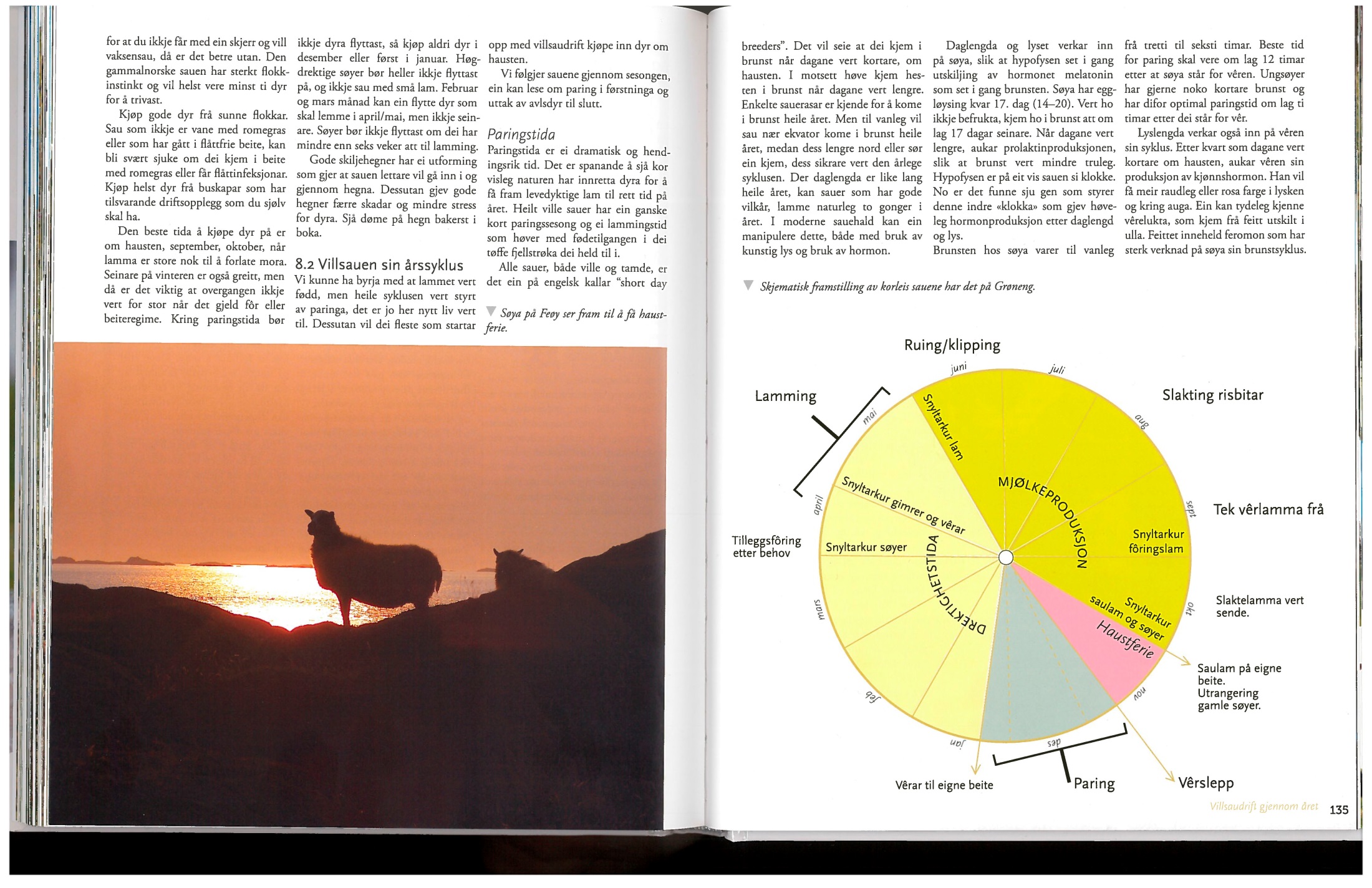 Vedlegg 2: Retningslinjer for lyngsviing utarbeida av SNOSNO-retningslinjer for lyngbrenningMange verneområder langs kysten innehar store areal med kystlynghei. Dette er en menneskeskapt naturtype som er avhengig av bruk for å bestå. Hvis bruken opphører, vil områdene gro til med busker og trær. Fremmede arter som bergfuru og/eller sitkagran har også blitt plantet mange steder, og er i dag i full spredning. Lyngbrenning er en rask og kostnadseffektiv måte å skjøtte kystlyngheia på. Målet er å få fram en mosaikk av vegetasjonsflater med røsslynghei i ulik alder. Da vil heia få størst variasjon og vil også få best fôrverdi. Lyngbrenning i kombinasjon med beiting er den beste måten å skjøtte lynghei på. Hvis det i lyngheia er stort oppslag av busker og trær bør dette ryddes før man brenner. Men man kan med fordel la noe stå igjen da treklynger kan brukes som skjul for dyra og beite.  Antall år mellom lyngbrenninger kan variere (fra åtte år til over 20 år). Sjekk røsslyngtilstanden; gammel og grov lyng bør brennes, men vær klar over at regenereringa etter brann kan ta noen år og det er viktig å følge med på dette slik at ikke all røsslyng brennes før ny kommer tilbake. Det beste er å brenne FØR mosemattene får mulighet til å bli heldekkende. Husk fotodokumentasjon før, under og etter arbeidet.Før brenningSkjøtselshjemmel gjennom verneforskrift eller NML § 47, og bestilling fra forvaltningsmyndigheten skal foreliggeDet er kommunen som er myndighet vedrørende åpen brenning. Åpen brenning er bare tillatt dersom kommunen har åpnet opp for dette gjennom ”Forskrift om åpen brenning og brenning av avfall i småovner”. Sjekk om kommunen har åpnet opp for dette. I motsatt fall må det søkes dispensasjon fra forbudetStedlig politi skal alltid varsles i forkant av tidspunktet for brenning Brannvesenet skal alltid varsles i forkant av tidspunktet for brenning Naboer og grunneier skal alltid varsles i forkant av tidspunktet for brenning Ha en plan for hvordan brannen kan slukkesPlanlegg godt hvor det skal brennes – en mosaikkstruktur mellom brente og ubrente flater er å foretrekke. Finnes det naturlige avslutningslinjer (som stier, myrkanter eller tjern) eller må det brennes branngater? Ei branngate bør ha en bredde på 5-6 mBrenn alltid mens jorda er fuktig eller det er tele i jorda (sein høst til tidlig vår fram til seinest 15. april)Ta hensyn til fugl. Brenningen bør skje før hekketiden.  I de sørligste delene av kysten er ærfugl og grågås vanligvis i gang med hekking i mars måned, og brenning i slike områder bør derfor være avsluttet innen 15. marsTa hensyn til fornminner og kulturminner Under brenningBrenn bare under gunstige værforhold; laber bris er passe vindstyrkeVanligvis brenner man med vindenHa godt med mannskap og slukkeutstyr (brannvifter, spader med lange skaft, snøskufler etc.)Brannen kan startes med en propanblåselampe. Det er en fordel å tenne på flere steder slik at det danner seg en brannfrontVed slukking; vær bak flammene og slukk brannen fra kilden. Slukk brannen på bakketoppen. Da mister flammene noe av kraften og er lettere å slukkeBruk arbeidsklær av bomull eller ull, kraftige støvler, lue og arbeidshanskerEtter brenningGå aldri fra et område hvor det fortsatt kommer røyk. Forsikre deg om at brannen er godt slukketHa beredskap ved behov for etterslukkingFå inn på kart hvilke områder som er brent og når de er brentStedlig politi skal alltid varsles etter at brenningen er avsluttetBrannvesenet skal alltid varsles etter at brenningen er avsluttetNaboer og grunneier skal alltid varsles og etter at brenningen er avsluttetDato for utarbeiding av driftsskildring:Beskriv dagens beite (ev. teikn inn på kart):Kor mange dyr beiter på de ulike beiteområda:Beskriv noverande opplegg for sviing (Kva har du svidd, når vart det svidd, evt. teikn inn på kart): Har du gjort andre skjøtselstiltak enn beiting og sviing:Veit du korleis området har vorte skjøtta tidlegare (beiting, lyngslått, sviing eller anna)?Er det noko med dagens skjøtsel (tal dyr, kvalitet på beiteområda) du meiner bør endrast?Må skjøtselen tilpassast spesielle verdiar i området (sjeldne artar, problemartar, kulturminne, vern etc.)?Beskriv rutinar for tilsyn og sanking:Beskriv tilgang til ly på beite:Beskriv rutinar for eventuell nødfôring og plassering av fôrplass:Beskriv vasstilgang til dyra på beite:Relevante løyve frå Mattilsynet (til dømes dispensasjon til «utegang uten tjenlig oppholdsrom»):Drifta gjennom året – legg til aktivitetar: 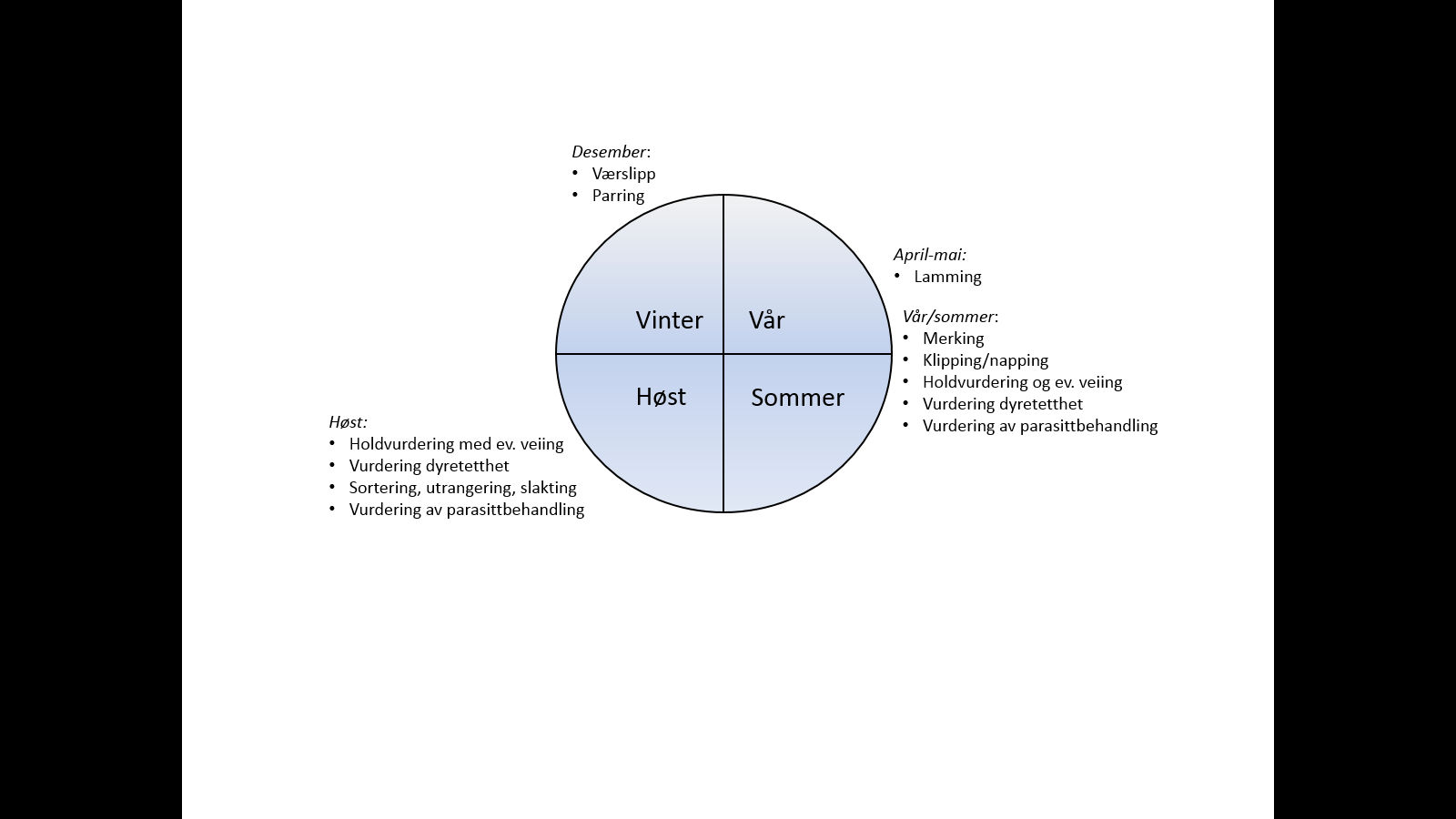 Har de ønskje eller mål for dei neste 3-5 år som det skal takast omsyn til?Andre kommentarar:SKJØTSELSPLANSKJØTSELSPLANSKJØTSELSPLANSKJØTSELSPLANDato utarbeiding av skjøtselsplan:Dato utarbeiding av skjøtselsplan:Dato utarbeiding av skjøtselsplan:Dato utarbeiding av skjøtselsplan:Dato synfaring:Dato synfaring:Dato synfaring:Dato synfaring:Dato samtale med grunneigar/brukar:Dato samtale med grunneigar/brukar:Dato samtale med grunneigar/brukar:Dato samtale med grunneigar/brukar:Utforma av:Utforma av:Utforma av:Firma:UTM sone:Nord:Aust:Gnr./Bnr.:Areal (nåverande):Areal (nåverande):Areal (nåverande):Areal (etter evt. restaurering):Del av verneområde:Del av verneområde:Del av verneområde:Type vern:Finst det særskilte skjøtselsomsyn i området, kva slags:Finst det særskilte skjøtselsomsyn i området, kva slags:Finst det særskilte skjøtselsomsyn i området, kva slags:Finst det særskilte skjøtselsomsyn i området, kva slags:MÅLMÅLMÅLMÅLHovudmål for lokaliteten:Hovudmål for lokaliteten:Hovudmål for lokaliteten:Hovudmål for lokaliteten:Konkrete delmål:Konkrete delmål:Konkrete delmål:Konkrete delmål:Ev. spesifikke mål for delområde(r):Ev. spesifikke mål for delområde(r):Ev. spesifikke mål for delområde(r):Ev. spesifikke mål for delområde(r):Tilstandsmål artar:Tilstandsmål artar:Tilstandsmål artar:Tilstandsmål artar:Mål for nedkjemping av problemartar/attgroing:Mål for nedkjemping av problemartar/attgroing:Mål for nedkjemping av problemartar/attgroing:Mål for nedkjemping av problemartar/attgroing:Skildring av planlagde skjøtselstiltak, beiting: KOSTNADSOVERSIKTPrioritering (år)Tal daa og kostnad per daaKontroll (år)Tiltak beiting og tilrettelegging for beiting:Utstyrsbehov knytt til beiting og tilrettelegging for beiting:Utstyrsbehov knytt til beiting og tilrettelegging for beiting:Utstyrsbehov knytt til beiting og tilrettelegging for beiting:Utstyrsbehov knytt til beiting og tilrettelegging for beiting:Skildring av planlagde skjøtselstiltak med sviing: KOSTNADSOVERSIKTPrioritering (år)Tal daa og kostnad per daaKontroll (år)Tiltak sviing: Utstyrsbehov knytt til sviing:Utstyrsbehov knytt til sviing:Utstyrsbehov knytt til sviing:Utstyrsbehov knytt til sviing:Skildring av planlagde restaureringstiltak:KOSTNADSOVERSIKTPrioritering (år)Tal daa og kostnad per daaKontroll (år)Spesifikke restaureringstiltak:Utstyrsbehov knytt til rydding/slått/fjerning av problemartar:Utstyrsbehov knytt til rydding/slått/fjerning av problemartar:Utstyrsbehov knytt til rydding/slått/fjerning av problemartar:Utstyrsbehov knytt til rydding/slått/fjerning av problemartar:ANDRE AKTUELLE SKJØTSELSTILTAK Skildring av andre tiltak, ut over restaurering, sviing og beiting.KOSTNADSOVERSIKTPrioritering (år)Tal daa og kostnad per daaKontroll (år)Tiltak:UTSTYRSBEHOVUTSTYRSBEHOVUTSTYRSBEHOVUTSTYRSBEHOVAnna:Anna:Anna:Anna:OppfølgingSkjøtselsplanen skal evaluerast innan x år: Behov for registrering av spesifikke naturtypar og/eller artsgrupper: Nyleg gjennomførte eller påbegynte tiltak som er finansiert: ANSVAR Person(-ar) som har ansvar for iverksetjing av skjøtselsplanen:SØKBARE EIGENSKAPAR (for Naturbase)SØKBARE EIGENSKAPAR (for Naturbase)SØKBARE EIGENSKAPAR (for Naturbase)SØKBARE EIGENSKAPAR (for Naturbase)SØKBARE EIGENSKAPAR (for Naturbase)SØKBARE EIGENSKAPAR (for Naturbase)SØKBARE EIGENSKAPAR (for Naturbase)SØKBARE EIGENSKAPAR (for Naturbase)SØKBARE EIGENSKAPAR (for Naturbase)Namn på lokaliteten:Namn på lokaliteten:Namn på lokaliteten:Kommune:Kommune:Kommune:Kommune:Områdenr.:Områdenr.:ID i naturbase:ID i naturbase:ID i naturbase:Registrert i felt av:Registrert i felt av:Registrert i felt av:Registrert i felt av:Dato:Dato:Eventuelle tidlegare registreringar (år og namn) og andre kjelder (skriftlege og munnlege):Eventuelle tidlegare registreringar (år og namn) og andre kjelder (skriftlege og munnlege):Eventuelle tidlegare registreringar (år og namn) og andre kjelder (skriftlege og munnlege):Eventuelle tidlegare registreringar (år og namn) og andre kjelder (skriftlege og munnlege):Eventuelle tidlegare registreringar (år og namn) og andre kjelder (skriftlege og munnlege):Eventuelle tidlegare registreringar (år og namn) og andre kjelder (skriftlege og munnlege):Eventuelle tidlegare registreringar (år og namn) og andre kjelder (skriftlege og munnlege):Skjøtselsavtale: Inngått år:Utløpar år:Skjøtselsavtale: Inngått år:Utløpar år:Hovudnaturtype (% del fordeling):Tilleggsnaturtypar/mosaikk (% del fordeling):Hovudnaturtype (% del fordeling):Tilleggsnaturtypar/mosaikk (% del fordeling):Hovudnaturtype (% del fordeling):Tilleggsnaturtypar/mosaikk (% del fordeling):Hovudnaturtype (% del fordeling):Tilleggsnaturtypar/mosaikk (% del fordeling):Hovudnaturtype (% del fordeling):Tilleggsnaturtypar/mosaikk (% del fordeling):Hovudnaturtype (% del fordeling):Tilleggsnaturtypar/mosaikk (% del fordeling):Grunntypar etter NiN, M1:5000 (% del fordeling):                                                      Grunntypar etter NiN, M1:5000 (% del fordeling):                                                      Grunntypar etter NiN, M1:5000 (% del fordeling):                                                      Verdi (A, B, C):Verdi (A, B, C):Verdi (A, B, C):Verdi (A, B, C):Verdi (A, B, C):Verdi (A, B, C):Annan dokumentasjon (bilete, belagde artar m.m.):Annan dokumentasjon (bilete, belagde artar m.m.):Annan dokumentasjon (bilete, belagde artar m.m.):Påverknadsfaktorar (kodeliste i handbok 13, vedlegg 11): Påverknadsfaktorar (kodeliste i handbok 13, vedlegg 11): Påverknadsfaktorar (kodeliste i handbok 13, vedlegg 11): Påverknadsfaktorar (kodeliste i handbok 13, vedlegg 11): Påverknadsfaktorar (kodeliste i handbok 13, vedlegg 11): Påverknadsfaktorar (kodeliste i handbok 13, vedlegg 11): Påverknadsfaktorar (kodeliste i handbok 13, vedlegg 11): Påverknadsfaktorar (kodeliste i handbok 13, vedlegg 11): Påverknadsfaktorar (kodeliste i handbok 13, vedlegg 11): StadkvalitetStadkvalitetTilstand/HevdTilstand/HevdTilstand/HevdBruk (nå):Bruk (nå):Bruk (nå):Vegetasjonstypar:< 20 mGodGodSlåttSlåttVegetasjonstypar:20-50 mSvakSvakBeiteBeiteVegetasjonstypar:IngenIngenPløyingPløyingVegetasjonstypar:>100 mGjengroddGjengroddGjødslingGjødslingVegetasjonstypar:DårlegDårlegLauvingLauvingVegetasjonstypar:TorvtektTorvtektVegetasjonstypar:BrenningBrenningVegetasjonstypar:Park/hagestellPark/hagestellVegetasjonstypar:OMRÅDESKILDRING (For naturbase og som grunnlag for skjøtselsplanen)Innleiing:Plassering og naturgrunnlag:Naturtypar, utformingar og vegetasjonstypar:Artsmangfald:Bruk, tilstand og påverknad:Framande artar:Kulturminne:Skjøtsel og omsyn:Del av heilskapleg landskap:Verdigrunngjeving:Merknad:Til: Ansatte i SNO og tjenesteytereFra: SNO-sentraltDato: Gjeldende fra 2011